بسمه تعالی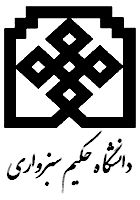 فرم اعلام آمادگی دانشجو برای دفاع از رساله 	توسط گروهتوسط دانشکدهاستاد محترم راهنما جناب آقای / سرکار خانم......................................................با سلام احتراماً اينجانب . . . . . . . . . . . .     به شماره دانشجويي . . . . . . . . . . . . . .   دانشجوی دکتری رشته‌ی . . . . . . . . . . . . . . . . . .  آمادگی خود را جهت دفاع از رساله دکتری  اعلام می کنمعنوان رساله :  . . . . . . . . . . . . . . . . . . . . . . . . . . . . . . . . . . . . . .                                                                                                                                       نام و نام خانوادگی دانشجو:                                                                                                  امضاءمدیر محترم گروه..........................................................احتراما ضمن اعلام اتمام فعالیت های مربوط به رساله ایشان برگزاری جلسه دفاع از  رساله مذکور از نظر اینجانب بلامانع است. ضمنا استادان داور یه شرح زیر پیشنهاد می شود.                                                                                 نام و نام خانوادگی استادراهنمای اول                                                                                                                                                                                                                                                        تاریخ و  امضاءرياست محترم دانشکده  . . . . . . . . . . . . . .   مراتب فوق درجلسه مورخ  .......................... کميته تحصيلات تکميلي گروه مطرح و مورد موافقت قرار نگرفت (لازم است دلائل عدم پذيرش به استاد راهنما اعلام گردد).گرفت و مقرر شد از نامبردگان پيشنهادي در ذيل براي برگزاري جلسه دفاع در روز ....................... در محل ............................... دعوت به عمل آيد. ضمنا تایید     می گردد که ایشان کلیه مراحل تحصیلی خود شامل گذراندن کلیه واحدهای آموزشی، گذراندن آزمون جامع، ارائه مدرک زبان معتبر و دفاع از پیشنهادیه خود را انجام داده است و همچنین دارای مجوزهای لازم برای تمدید سنوات تحصیلی خود از نیمسال دهم به بعد به شرح موارد زیر می باشد.مجوز نیم سال دهم در جلسه شماره . . . . . . . . . . . . . . . . . . . . . . . . مورخ . . . . . . . . . . . . شورای تحصیلات تکمیلی دانشگاهمجوز نیم سال یازدهم وبعد از آن در جلسه شماره . . . . . . . . . . . . . . مورخ . . . . . . . . . . . . کمیسیون موارد خاص دانشگاه ضمنا فرم مربوطه به مقاله علمی پژوهشی لازم جهت برگزاری جلسه دفاع ایشان که به تایید مراجع مربوطه رسیده است. و همچنین فرم دفتر نظارت و ارزیابی به حضور ارسال می گردد.1-2- 3-                                                                                                     مدیر گروه                                                                                                     تاریخ و امضامديرمحترم گروه با سلام     احتراماً ضمن معرفی آقای /خانم. . . . . . . . . . . . . . . . به عنوان نماينده تحصيلات تکميلی جهت شرکت در جلسه دفاع، برگزاری جلسه بلامانع است .                                                                                                                                               با تشكر                                                                                                                                                             رئيس دانشکده